ИзвещениеО внесении изменений в запрос котировок цен №05/19/ЗК-Воронежский ВРЗ АО «ВРМ»/2019Уважаемые господа!      АО «ВРМ» в лице Воронежского  ВРЗ АО «ВРМ» сообщает об изменении в запросе котировок цен № 05/19/ЗК-Воронежский ВРЗ АО «ВРМ»/20191.  Внести изменения в  Таблицу №1  к запросу котировок цен   № 05/19/ЗК- Воронежский ВРЗ АО «ВРМ»/2019                                                                  1.1.Изложить в следующей редакции:…………Председатель Конкурсной комиссииВоронежского ВРЗ АО «ВРМ»	      Г.В. Ижокин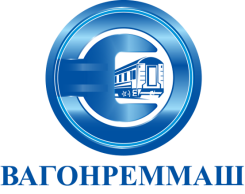 АКЦИОНЕРНОЕ ОБЩЕСТВО «ВАГОНРЕММАШ»ФилиалВоронежский вагоноремонтный завод394010, г. Воронеж, пер. Богдана Хмельницкого, д.1Тел (4732) 27-76-09, факс: (4732)79-55-90mail: vvrz.vagonremmash.ruП.13Очки 3НД2 Адмирал закрытые затемненные для газосваркиРОСОМЗ, страна производства: Россия, вид: закрытые, модель с двойными стеклами (прозрачным и затемненным) и корпусом с широкой полосой обтюрации, тип: сварочные, материал: поливинилхлорид, материал доп: стекло, вес: 125г, температурый диапазон: -30 - +90°C, вентиляция: непрямая, крепление: эластичная лентаГОСТ Р 12.4.253-2013П. 15Очки модель 015 Хаммер АктивПроизводитель РОСОМЗГОСТ Р 12.4.253-2013